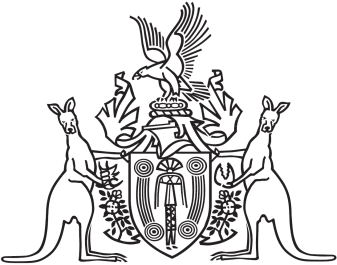 Northern Territory of AustraliaGovernment GazetteISSN-0157-833XNo. S28	2 June 2017Assent to Proposed LawsHis Honour the Administrator assented to the following proposed laws:31 May 2017Criminal Code Amendment (Mental Impairment and Unfitness to be Tried) Act 2017 (Act No 8 of 2017)Justice and Other Legislation Amendment (Australian Crime Commission) Act 2017 (Act No 9 of 2017)Limitation Amendment (Child Abuse) Act 2017 (Act No 10 of 2017)Consumer Affairs and Fair Trading Legislation Amendment Act 2017 (Act No 11 of 2017)Yours sincerelyMichael TathamClerk of the Legislative AssemblyDate 1 June 2017